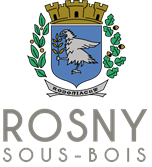 DIRECTION DU DEVELOPPEMENT ECONOMIQUE ET COMMERCIALService commerce - Annexe de l’HDV22 rue Claude Pernes – 93110 Rosny-Sous-BoisCécile CAMUS, chargée de mission commerce06 29 07 19 37 – cecile.camus@rosny-sous-Bois.frMONTAGE FINANCIER PREVISIONNEL (Business plan)PrévisionnelAnnée NAnnée N + 1Année N + 2Année N + 3Chiffre d’affaire HTStock HTMarge nette HTLoyerTravauxElectricité/gaz, …EntretienSécuritéAssurancessalariales HTMarketing / publicitéEvénementielFournituresTéléphone, internetTransport / essenceautresTotal charges HTRésultat net avant impôt Croissance